肇庆星湖风景名胜区管理局网站系统升级改造采购项目招标公告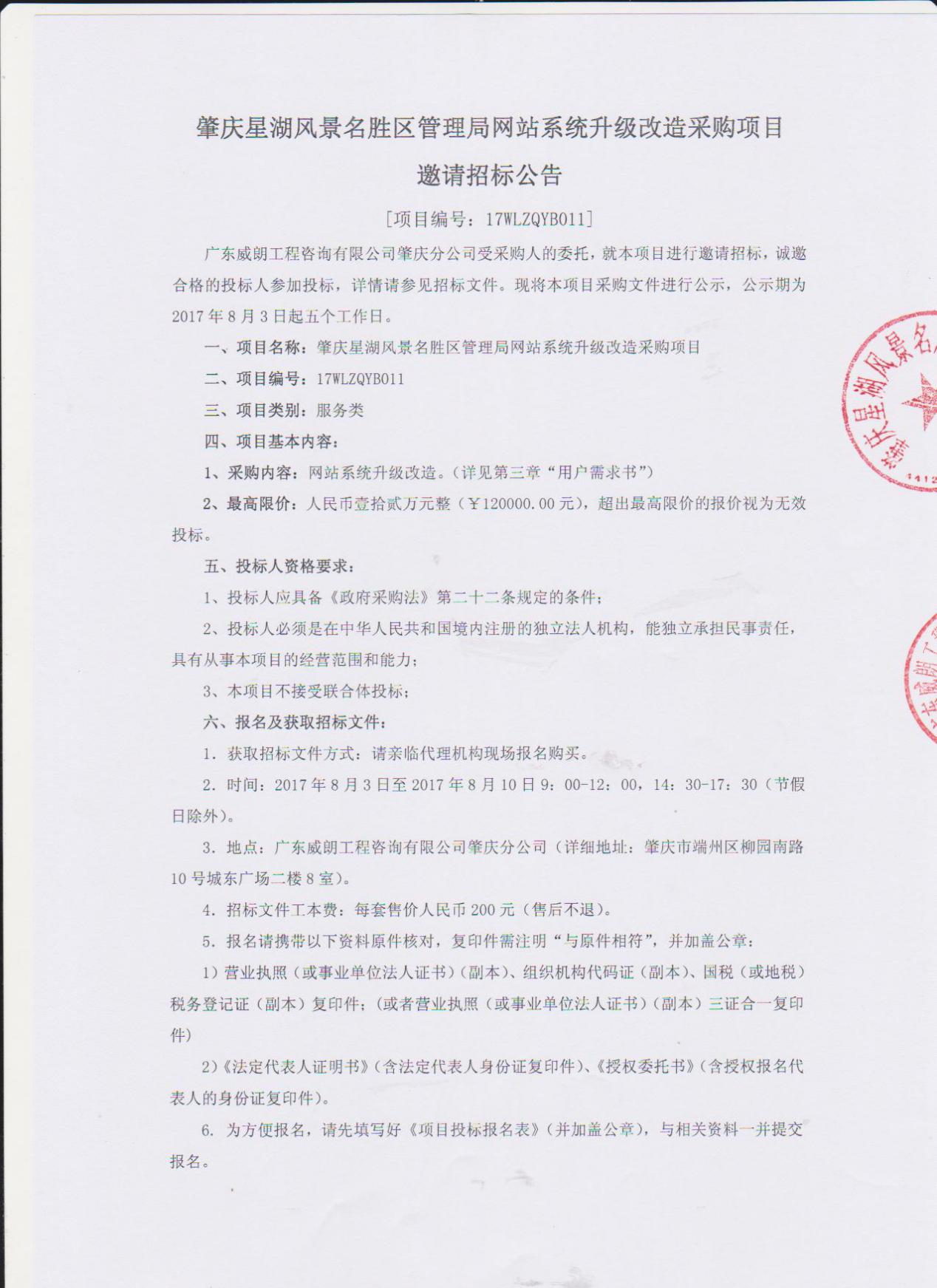 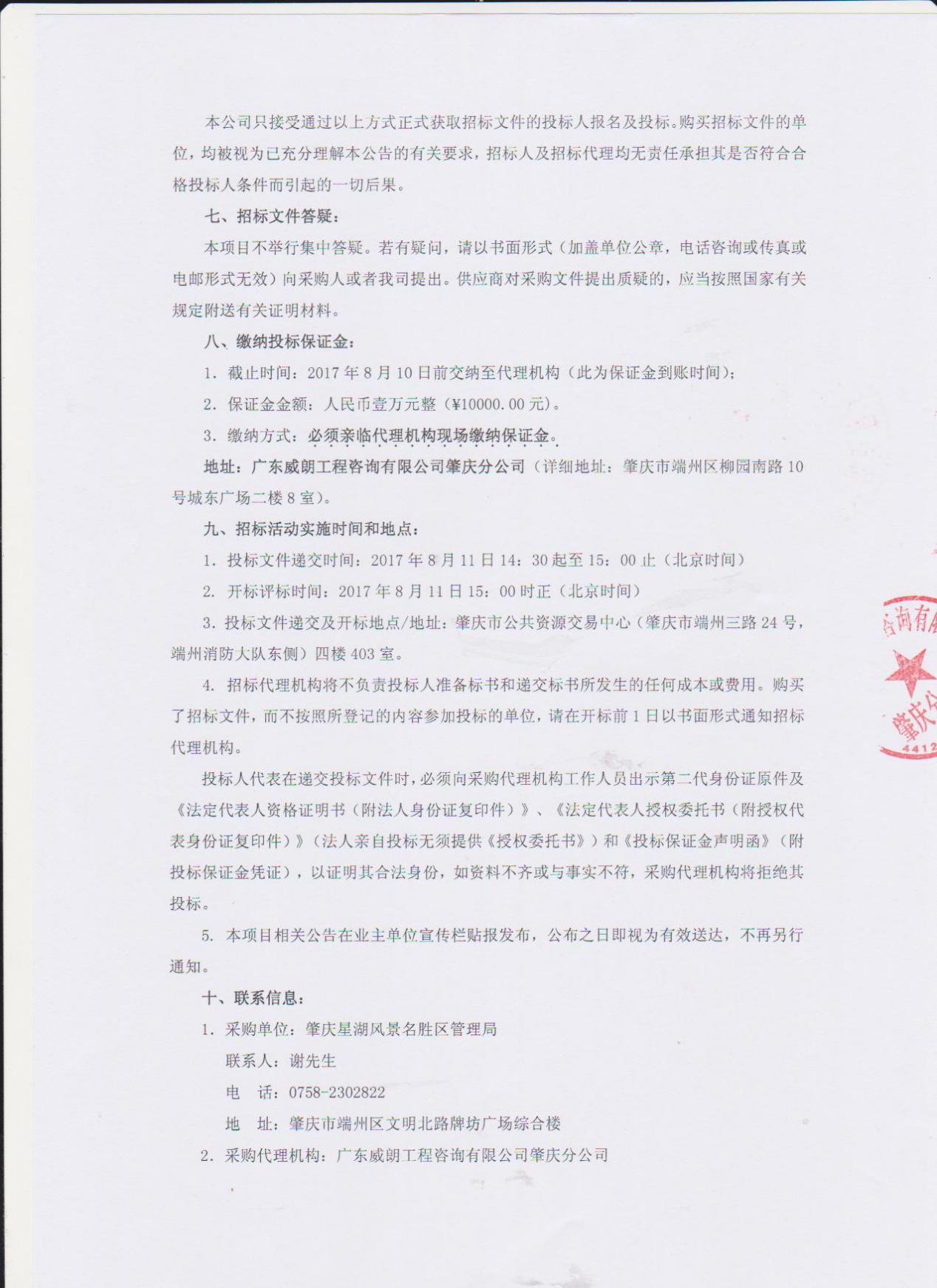 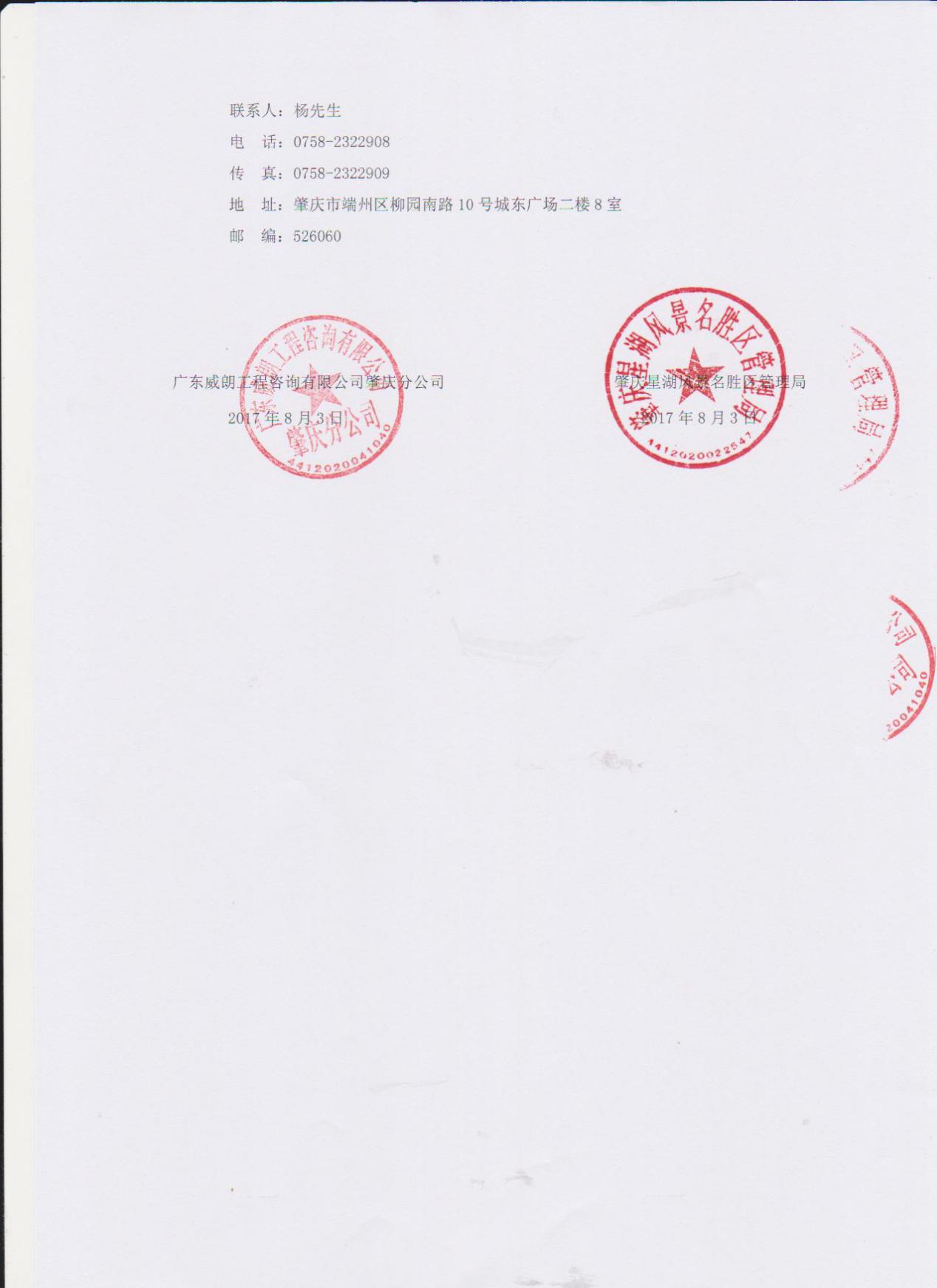 